РЕСПУБЛИКА   КАРЕЛИЯКОНТРОЛЬНО-СЧЕТНЫЙ КОМИТЕТСОРТАВАЛЬСКОГО МУНИЦИПАЛЬНОГО РАЙОНАЗАКЛЮЧЕНИЕна проект Решения Совета Сортавальского городского поселения XL сессии III созыва «О внесении изменений и дополнений в решение №137 от 23.12.2015г. «О бюджете Сортавальского городского поселения на 2016 год»19 сентября 2016 года                                                                                     № 53Основание для проведения экспертизы: п.2;7 ч.2 статьи 9 федерального закона  от 07.02.2011г. №6-ФЗ «Об общих принципах организации и деятельности контрольно-счетных органов субъектов Российской Федерации и муниципальных образований», ч.2 статьи 157 Бюджетного Кодекса РФ, подпункт 2;7 пункта 1.2 Соглашения о передаче полномочий контрольно-счетного органа Сортавальского городского поселения по осуществлению внешнего муниципального финансового контроля Контрольно-счетному комитету Сортавальского муниципального района от «25» декабря 2015 г.Цель экспертизы: оценка финансово-экономических обоснований на предмет обоснованности расходных обязательств бюджета Сортавальского городского поселения в проекте Решения Совета Сортавальского городского поселения XL сессии III созыва «О внесении изменений и дополнений в решение №137 от 23.12.2015года «О бюджете Сортавальского городского поселения на 2016 год».Предмет экспертизы: проект Решения Совета Сортавальского городского поселения XL сессии III созыва «О внесении изменений и дополнений в решение №137 от 23.12.2015года «О бюджете Сортавальского городского поселения на 2016 год», материалы и документы финансово-экономических обоснований указанного проекта в части, касающейся расходных обязательств бюджета Сортавальского городского поселения.Проект Решения Совета Сортавальского муниципального района XL сессии III созыва «О внесении изменений и дополнений в решение №137 от 23.12.2015г. «О бюджете Сортавальского городского поселения на 2016 год» с приложениями №4;5;6; (далее- проект Решения), пояснительной запиской к проекту Решения представлен на экспертизу в Контрольно-счетный комитет Сортавальского муниципального района (далее- Контрольно-счетный комитет) 15 сентября 2016 года.Представленным проектом Решения не предлагается изменять основные характеристики бюджета муниципального образования, принятые Решением Совета Сортавальского городского поселения XXXI сессии III созыва от 23.12.2015г. №137 «О бюджете Сортавальского городского поселения на 2016 год» (далее- утвержденный бюджет), к которым, в соответствии с ст. 184.1 БК РФ, относятся общий объем доходов, общий объем расходов и дефицит бюджета.ДоходыСогласно предлагаемым изменениям, вносимым в бюджет поселения, доходная часть на 2016 год остается без изменений и составит 115 469,5 тыс. руб.РасходыПроектом Решения не предлагается увеличивать расходы на 2016 год, утвержденные в сумме 126 686,7 тыс. руб.Анализ изменений, внесенных в проект Решения по расходам бюджета поселения на 2016 год, приведен в таблице № 1 Таблица №1(тыс. руб.)На 2016 год бюджетные ассигнования увеличены по сравнению с первоначально утвержденным бюджетом (с учетом ранее внесенных изменений) по следующим разделам:-0100 «Общегосударственные вопросы» в сумме 401,8 тыс. руб.;-1000 «Социальная политика» в сумме 38,0 тыс. руб.;и уменьшены:-0500 «Жилищно-коммунальное хозяйство» в сумме 256,8 тыс. руб.;-0100 «Обслуживание государственного и муниципального долга» в сумме 183,0 тыс. руб.Согласно пояснительной записки к проекту решения внесение изменений в расходную часть бюджета связано с увеличением расходов:по разделу «Общегосударственные вопросы» в сумме 401,8 тыс. руб., в т.ч.:- на функционирование высшего должностного лица органа местного самоуправления на 145,0 тыс. руб.;- на другие общегосударственные вопросы на 256,8 тыс. руб.Увеличение бюджетных ассигнований по данному разделу предлагается за счет уменьшения бюджетных ассигнований:по разделу 05 «Жилищно-коммунальное хозяйство» на сумму 256,8 тыс. руб. По подразделу «Жилищное хозяйство» предлагается сократить бюджетные ассигнования на исполнение судебных актов в связи с предъявлением исполнительных листов по возмещению расходов за найм жилых помещений за счет казны муниципального образования «Сортавальское городское поселение»;по разделу 0100 «Обслуживание государственного и муниципального долга» на сумму 145,0 тыс. руб. По подразделу «Обслуживание муниципального долга» предлагается сократить бюджетные ассигнования в связи с экономией расходов по процентной ставке по результатам аукциона и досрочным погашением кредита, полученного в 2015 году.по разделу «Социальная политика» в сумме 38,0 тыс. руб. Увеличение ассигнований на принятие бюджетных обязательств связанно с осуществлением мероприятий в рамках Муниципальной программы «Адресная социальная помощь».- на оказание адресной социальной помощи в связи с произошедшим пожаром в зимней гостинице на о. Валаам, ул. Центральная, д.4 (19 чел. * 2,0 тыс. руб.). За счет уменьшения бюджетных ассигнований по разделу 0100 «Обслуживание государственного и муниципального долга» на сумму 38,0 тыс. руб.Дефицит (профицит) бюджетаПроектом Решения не предлагается изменять дефицит бюджет Сортавальского городского поселения на 2016 год. Размер дефицита бюджета поселения на 2016 г. утвержден в сумме 11217,2 тыс. руб. Анализ текстовых статей проекта РешенияПри анализе текстовых статей проекта Решения замечаний не установлено.Применение бюджетной классификацииВ приложениях №4;5;6 применяются коды в соответствии с Указаниями о порядке применения бюджетной классификации Российской Федерации, утвержденными приказом Минфина России от 01.07.2013 № 65н.Выводы:1.Внесение изменений в бюджет поселения обусловлено перемещением бюджетных ассигнований на исполнение вновь принимаемых бюджетных обязательств за счет секвестрования расходов по ранее запланированным мероприятиям.2. По результатам проведенной экспертизы проекта Решения Совета Сортавальского городского поселения «О внесении изменений и дополнений в решение №137 от 23.12.2015г. «О бюджете Сортавальского городского поселения на 2016 год» нарушений норм действующего бюджетного законодательства не установлено.Предложения:Совету Сортавальского городского поселения рекомендовать принять изменения и дополнения в Решение Совета Сортавальского городского поселения от 23.12.2015г. № 137 «О бюджете Сортавальского городского поселения на 2016 год» с учетом доработки МЦП «Адресная социальная помощь» на 2016 год», согласно Заключения Контрольно-счетного комитета СМР на проведение финансово-экономической экспертизы проекта постановления администрации Сортавальского поселения «О внесении изменений в Постановление №100 от 31.12.2015г. «Об утверждении муниципальной целевой программы «Адресная социальная помощь» на 2016 год» от 19.09.2016г. № 52.Председатель контрольно-счетного комитета                                   Н.А. АстафьеваНаименованиеРаздел,подраздел2016 год2016 год2016 годНаименованиеРаздел,подразделУтвержденный бюджет с учетом ранее внесенных измененийПроект РешенияИзменения(+;-)Общегосударственные вопросы010015350,115751,9+401,8Национальная безопасность и правоохранительная деятельность0300160,0160,00Национальная экономика040037831,037831,00Жилищно-коммунальное хозяйство050055010,454753,6-256,8Образование0700240,0240,00Культура, кинематография080015590,015590,00Социальная политика1000190,2228,2+38,0Физическая культура и спорт1100200,0200,00Средства массовой информации1200000Обслуживание государственного и муниципального долга13002115,01932,0-183,0Межбюджетные трансферты общего характера бюджетам субъектов  РФ и муниципальных образований1400000Всего расходов:126 686,7126 686,70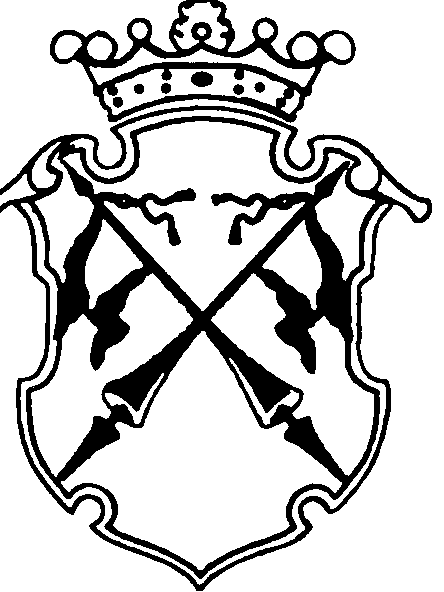 